СодержаниеОбщие положенияДополнительная образовательная программа спортивной подготовкиЦель Дополнительной образовательной программы спортивной подготовки.Характеристика дополнительной образовательной программы спортивной подготовкиСроки реализации этапов спортивной подготовки и возрастные границы лиц, проходящих спортивную подготовку, количество лиц, проходящих спортивную подготовку в группах на этапах спортивной подготовкиОбъем ПрограммыВиды (формы) обучения, применяющиеся при реализации дополнительной образовательной программы спортивной подготовкиГодовой учебно-тренировочный планКалендарный план воспитательной работыПлан мероприятий, направленный на предотвращение допинга в спорте 
и борьбу с нимПланы инструкторской и судейской практики Планы медицинских, медико-биологических мероприятий и применения восстановительных средствСистема контроля  Требования к результатам прохождения Программы Оценка результатов освоения Программы Контрольные и контрольно-переводные нормативы (испытания) 
по видам спортивной подготовкиIV. Рабочая программа по виду спорта «бокс» Программный материал для учебно-тренировочных занятий по каждому этапу спортивной подготовки Учебно-тематический план16. Особенности осуществления спортивной подготовки по отдельным спортивным дисциплинамVI. Условия реализации дополнительной образовательной программы спортивной подготовки Материально-технические условия реализации Программы Кадровые условия реализации Программы Информационно-методические условия реализации Программы
I. Общие положенияДополнительная образовательная программа спортивной подготовки 
по виду спорта «бокс» (далее – Программа) предназначена для организации образовательной деятельности по спортивной подготовке в виде спорта бокс с учетом совокупности минимальных требований к спортивной подготовке, определенных федеральным стандартом спортивной подготовки по виду спорта, утвержденным приказом Минспорта России 22 ноября 2022 года № 1055 (далее – ФССП).Целью Программы является достижение спортивных результатов 
на основе соблюдения спортивных и педагогических принципов в учебно-тренировочном процессе в условиях многолетнего, круглогодичного и поэтапного процесса спортивной подготовки.Основной задачей спортивной школы при реализации данной программы является подготовка спортсменов высокой квалификации, кандидатов в сборные команды Брянской области по боксу.Реализация программы рассчитана на весь период спортивной подготовки спортсмена в школе. Задачи и содержание тренировочного процесса зависят от этапа спортивной подготовки.Учебно-тренировочный процесс организуется на год, начиная с 1 сентября, и состоит из 52 недель, из которых 46 недель учебно-тренировочных занятий и 6 недель работы по индивидуальным планам и/или занятий в спортивно-оздоровительном лагере.Цель этапа начальной подготовки – осуществление систематических занятий спортом максимально возможного числа детей и подростков, направленных на развитие их личности, привитие навыков здорового образа жизни, воспитание физических, морально-этических и волевых качеств, определение специализации в избранном виде спорта.Цель тренировочного этапа - улучшение состояния здоровья, включая физическое развитие, и повышение уровня физической подготовленности и спортивных результатов применительно к виду спорта с учетом индивидуальных особенностей и требований программы.Основными показателями выполнения программных в группах начальной подготовки являются стабильность состава занимающихся, динамика прироста показателей физической подготовленности, уровень освоения основ техники.В учебно-тренировочных группах: состояние здоровья, уровень физического развития занимающихся, динамика уровня подготовленности в соответствии с индивидуальными особенностями занимающихся, освоение объемов тренировочных нагрузок, предусмотренных программой, освоение теоретического раздела программы, выполнение массовых спортивных разрядов.При разработке настоящей программы так же использованы нормативные требования по физической и спортивно-технической подготовке юных спортсменов – боксеров, полученные на основе научно-методических материалов и рекомендаций по подготовке спортивного резерва последних лет.В программе определена общая последовательность изучения программного материала, контрольные и переводные нормативы для групп начальной подготовки (НП), для учебно-тренировочных групп (УТГ).Основными формами учебно-тренировочного процесса являются: групповые и индивидуальные тренировочные и теоретические занятия, работа по индивидуальным планам, тренировочные сборы, участие в спортивных соревнованиях и мероприятиях, инструкторская и судейская практика, медико-восстановительные мероприятия, тестирование и контроль.Учебный материал программы представлен в разделах, отражающих тот или иной вид подготовки боксеров: теоретическую, физическую, технико-тактическую, психологическую и соревновательную. Представлены разделы, в которых раскрывается содержание восстановительных мероприятий, проводимых в школе, в пределах объема учебных часов, в зависимости от года обучения.Программа является основным документом при проведении учебно-тренировочных занятий по боксу в спортивной школе.II. Характеристика дополнительной образовательной программы спортивной подготовки В МБУДО «Дубровская СШ» на отделении бокса осуществляется спортивная подготовка на следующих этапах:- начальной	 подготовки,- тренировочный этап (этап спортивной специализации)Продолжительности этапов спортивной подготовки определена в соответствии с федеральным стандартом спортивной подготовки по виду спорта «бокс» и учитывает:оптимальный возраст для достижения высоких результатов;возрастные границы максимально возможных достижений;продолжительность обучения на каждом из этапов спортивной подготовкиСроки реализации этапов спортивной подготовки и возрастные границы лиц, проходящих спортивную подготовку, количество лиц, проходящих спортивную подготовку в группах на этапах спортивной подготовки.Зачисление на указанные этапы спортивной подготовки, перевод лиц, проходящих спортивную подготовку на следующий этап производится с учётом результатов спортивной подготовки, которые должны соответствовать требованиям, установленным Федеральным стандартом спортивной подготовки по виду спорта бокс и настоящей программой.  При объединении в одну группу лиц, проходящих спортивную подготовку разных по возрасту и спортивной подготовленности, разница в уровне их спортивного мастерства не должна превышать двух спортивных разрядов.  Объем ПрограммыВиды (формы) обучения, применяющиеся при реализации дополнительной образовательной программы спортивной подготовкиВ учреждении применяются следующие виды (формы) обучения:Учебно-тренировочные занятия (групповая форма работы).Учебно-тренировочные мероприятия (групповая и индивидуальная формы): учебно-тренировочные мероприятия по подготовке к официальным спортивным соревнованиям субъекта РФ, учебно-тренировочные мероприятия по общей физической подготовке, учебно-тренировочные мероприятия по специальной физической подготовке, учебно-тренировочные мероприятия в каникулярный период. Спортивные соревнования: контрольные, отборочные, основные.Объем соревновательной деятельности по этапам подготовки:Годовой учебно-тренировочный планраспределение объемов тренировочных нагрузок отделения бокса МБУДО «Дубровская СШ» на этапах спортивной подготовки на 52 недели в 2022-23 учебном году (количество часов).Календарный план воспитательной работыПлан мероприятий, направленный на предотвращение допинга в спорте и борьбу с нимПланы инструкторской и судейской практикиПланы медицинских, медико-биологических мероприятий и применения восстановительных средствIII. Система контроля Требования к результатам прохождения Программы, в том числе, к участию в спортивных соревнованиях.По итогам освоения Программы применительно к этапам спортивной подготовки лицу, проходящему спортивную подготовку (далее – обучающийся), необходимо выполнить следующие требования к результатам прохождения Программы, в том числе, к участию в спортивных соревнованиях:11.1. На этапе начальной подготовки:изучить основы безопасного поведения при занятиях спортом;повысить уровень физической подготовленности;овладеть основами техники вида спорта «бокс»;получить общие знания об антидопинговых правилах;соблюдать антидопинговые правила;ежегодно выполнять контрольно-переводные нормативы (испытания) 
по видам спортивной подготовки.11.2. На учебно-тренировочном этапе (этапе спортивной специализации):повышать уровень физической, технической, тактической, теоретической 
и психологической подготовленности;изучить правила безопасности при занятиях видом спорта «бокс» 
и успешно применять их в ходе проведения учебно-тренировочных занятий 
и участия в спортивных соревнованиях;соблюдать режим учебно-тренировочных занятий;изучить основные методы саморегуляции и самоконтроля;овладеть общими теоретическими знаниями о правилах вида спорта «бокс»;изучить антидопинговые правила;соблюдать антидопинговые правила и не иметь их нарушений;ежегодно выполнять контрольно-переводные нормативы (испытания) 
по видам спортивной подготовки;принимать участие в официальных спортивных соревнованиях не ниже уровня спортивных соревнований муниципального образования на первом, втором 
и третьем году;принимать участие в официальных спортивных соревнованиях не ниже уровня спортивных соревнований субъекта Российской Федерации, начиная 
с четвертого года;получить уровень спортивной квалификации (спортивный разряд), необходимый для зачисления и перевода на этап совершенствования спортивного мастерства.Оценка результатов освоения Программы Оценка результатов освоения Программы сопровождается аттестацией обучающихся, проводимой организацией, реализующей Программу, на основе разработанных комплексов контрольных упражнений, перечня тестов и (или) вопросов по видам подготовки, не связанным с физическими нагрузками (далее – тесты), а также с учетом результатов участия обучающегося в спортивных соревнованиях и достижения им соответствующего уровня спортивной квалификации.Контрольные и контрольно-переводные нормативы (испытания) 
по видам спортивной подготовки Нормативы общей физической подготовки и специальной физической подготовки для зачисления и перевода на этап начальной подготовкипо виду спорта «бокс»Нормативы общей физической и специальной физической подготовки 
и уровень спортивной квалификации (спортивные разряды) для зачисления 
и перевода на учебно-тренировочный этап (этап спортивной специализации) 
по виду спорта «бокс»Уровень спортивной квалификации обучающихся по годам и этапам спортивной подготовки IV. Рабочая программа по виду спорта «Бокс»Программный материал для учебно-тренировочных занятий по каждому этапу спортивной подготовки.Многолетнюю подготовку целесообразно рассматривать как единый процесс, подчиняющийся определенным закономерностям, как сложную специфическую систему со свойственными ей особенностями с учетом возрастных возможностей юных спортсменов. Весь процесс многолетних занятий избранным видом спорта включает практически не обозримое множество переменных.Спортивная тренировка юных спортсменов, в отличие от тренировки взрослых, имеет рад методических и организационных особенностей:- Тренировочные занятия с юными спортсменами не должны быть ориентированы на достижение в первые годы занятий высокого спортивного результата (на этапах НП и УТ).- Тренировочные и соревновательные нагрузки должны соответствовать функциональным возможностям растущего организма.- В процессе всех лет занятий необходимо соблюдать рациональный режим, обеспечить гигиену быта, хорошую организацию врачебно-педагогического контроля за состоянием здоровья, подготовленностью занимающихся и их физическим развитием.Система спортивной подготовки представляет собой организацию регулярных тренировочных занятий и соревнований. На протяжении многих лет тренировок юные спортсмены должны овладеть техникой и тактикой, приобрести опыт и специальные знания, улучшить моральные и волевые качества.Этап начальной подготовки (НП)Основная цель тренировки: утверждение в выборе спортивной специализации бокс и овладение основами техники.Основные задачи: укрепление здоровья и всестороннее физическое развитие подростков; постепенный переход к целенаправленной подготовке в избранном виде спорта; обучение технике бокса; повышение уровня физической подготовки на основе проведения многоборной подготовки; отбор перспективных юных спортсменов для дальнейших занятий боксом.Факторы, ограничивающие нагрузку:- недостаточная адаптация к физическим нагрузкам;- возрастные особенности физического развития;- недостаточный общий объем двигательных умений.Основные средства: подвижные игры и игровые упражнения; общеразвивающие упражнения; элементы акробатики и самостраховки (кувырки, кульбиты, повороты и др.); всевозможные прыжки и прыжковые упражнения; метание (легкоатлетических снарядов, набивных, теннисных мячей и др.); скоростно-силовые упражнения (отдельные и в виде комплексов); гимнастические упражнений для силовой и скоростно-силовой подготовки; введение в школу техники бокса; комплексы упражнений для индивидуальных тренировок (задание на дом).Основные методы выполнения упражнений: игровой; повторный; равномерный; круговой; контрольный; соревновательный.Основные направления тренировки. Как известно, одним из реальных путей достижения высоких спортивных показателей считалась ранняя специализация, т.е. попытка с первых шагов определить специализацию спортсмена и организовать подготовку к ней. В отдельных случаях такой подход может дать положительные результаты. Однако это приводило иногда к тому, что юные спортсмены достигали высоких показателей, правда, при слабом общем физическом развитии, а затем, как правило, первоначальный быстрый рост спортивно-технических результатов сменялся застоем. Это заставило тренеров, врачей, физиологов и ученых пересмотреть свое отношение к ранней, узкой специализации и отдать предпочтение многообразной разносторонней подготовке юных спортсменов.Этап НП один из наиболее важных, поскольку именно на этом этапе закладывается основа дальнейшего овладения спортивным мастерством в избранном виде. Однако здесь, как ни на каком другом этапе подготовки, имеется опасность перегрузки еще неокрепшего детского организма. Дело в том, что у детей этого возраста существует отставание в развитии отдельных вегетативных функций организма.В последние годы становится все больше приверженцев той точки зрения, что уже на этапе НП, наряду с применением различных видов спорта, подвижных и спортивных игр, следует включать в программу занятий комплексы специально-подготовительных упражнений, близких по структуре к избранному виду спорта. Причем воздействие этих упражнений должно быть направлено на дальнейшее развитие физических качеств, необходимых для эффективных занятий боксом.Известно, что на этапе начальных занятий спортом целесообразно выдвигать на первый план разностороннюю физическую подготовку и целенаправленно развивать физические качества путем специально подобранных комплексов упражнений и игр (в виде тренировочных заданий) с учетом подготовки спортсмена. Тем самым достигается единство общей и специальной подготовки.Многие физические качества детей наиболее устойчиво проявляются (с точки зрения прогноза) у мальчиков 11-13 лет, у девочек - 10-12 лет. Этот возраст как раз и приходится на этап НП. А в следующей возрастной группе (подростковой) все виды прогноза затруднены. Значит, если тренер не увидит самого важного до 13 лет, то не увидит и в 17-18 лет.На этапе НП нецелесообразно учитывать периоды тренировки (подготовительный, соревновательный и т.д.), так как сам этап начальной подготовки является своеобразным подготовительным периодом в общей цепи многолетней подготовки спортсмена.Особенности обучения. Двигательные навыки у юных спортсменов должны формироваться параллельно с развитием физических качеств, необходимых для достижения успеха в избранном виде спорта. С самого начала занятий необходимо юным спортсменам овладевать основами техники целостного упражнения, а не отдельных его частей. Обучение основам техники целесообразно проводить в облегченных условиях.Одной из задач занятий на первом году является овладение основами техники избранного вида спорта. При этом процесс обучения должен проходить концентрированно, без больших пауз, т.е. перерыв между занятиями не должен превышать трех дней. Всего на обучение каждому техническому действию или их комплексу нужно отдавать 15-25 занятий (30-35 минут в каждом).Эффективность обучения упражнениям находится в прямой зависимости от уровня развития физических качеств детей и подростков. Применение на начальном этапе занятий спортом в значительном объеме упражнений скоростно-силового характера, направленных на развитие быстроты и силы, способствует более успешному формированию и закреплению двигательных навыков. Игровая форма выполнения упражнений соответствует возрастным особенностям детей и позволяет успешно осуществлять начальную спортивную подготовку юных спортсменов (специализированные игровые методы обучения представлены ниже).Врачебный контроль за юными спортсменами предусматривает:- углубленное медицинское обследование (2 раза в год);- медицинское обследование перед соревнованиями;- врачебно-педагогические наблюдения в процессе тренировочных занятий;- санитарно-гигиенический контроль за режимом дня, местами тренировок и соревнований, одеждой и обувью;- контроль за выполнением юными спортсменами рекомендаций врача по состоянию здоровья, режиму тренировок и отдыха.Врачебный контроль предусматривает главное и принципиальное положение - допуск к тренировкам и соревнованиям здоровых детей.Участие в соревнованиях. Невозможно достигнуть в будущем высоких стабильных результатов, редко выступая на соревнованиях. На этапе НП значительно увеличивается число соревновательных упражнений. Особое преимущество отдается игровым соревновательным методам. На первых этапах НП рекомендуется использование контрольных соревнований в виде контрольно-педагогических экзаменов. Так как учащиеся не выступают в официальных соревнованиях, первый опыт соревновательной практики формируется в стенах школы.Программа соревнований, их периодичность, возраст участников должны строго соответствовать действующим правилам соревнований и доступным нормам нагрузок.Юных спортсменов в соревнованиях нужно нацеливать на демонстрацию социально-ценностных качеств личности, мужества, инициативы, смелости, коллективизма, дружелюбия по отношению к товарищам и уважения к ним, стойкости в поединке с противником.Тренировочный этап (ТЭ)Основная цель тренировки: углубленное овладение технико-тактическим арсеналом бокса.Основные задачи: укрепление здоровья и всестороннее физическое развитие подростков; улучшение скоростно-силовой подготовки спортсменов с учетом формирования основных навыков, присущих избранному виду спорта; создание интереса к избранному виду спорта; воспитание быстроты движений в упражнениях, не требующих проявления большой силы; обучение и совершенствование техники; постепенное подведение спортсмена к более высокому уровню тренировочных нагрузок; постепенное подведение к соревновательной борьбе путем применения средств, необходимых для волевой подготовки спортсмена.Факторы, ограничивающие нагрузку:- функциональные особенности организма подростков в связи с половым созреванием;- диспропорции в развитии тела и сердечно-сосудистой системы;- неравномерность в росте и развитии силы.Основные средства тренировки: общеразвивающие упражнения; комплексы специально подготовленных упражнений; всевозможные прыжки и прыжковые упражнения; комплексы специальных упражнений из арсенала бокса; упражнения со штангой (вес штанги 30-70°/) от собственного веса); подвижные и спортивные игры; упражнения локального воздействия (на тренировочных устройствах и тренажерах); изометрические упражнения.Методы выполнения упражнений: повторный; переменный; повторно-переменный; круговой; игровой; контрольный; соревновательный.Основные направления тренировки. Этап углубленной спортивной подготовки является базовым для окончательного выбора будущей специализации. Поэтому физическая подготовка на этом этапе становится более целенаправленной. Перед специалистами встает задача правильного подбора соответствующих тренировочных средств с учетом избранного вида спорта. Тренировочный этап характеризуется неуклонным повышением объема и интенсивности тренировочных нагрузок, более специализированной работой в избранном виде спорта. В этом случае средства тренировки имеют сходство по форме и характеру выполнения с основными упражнениям. Значительно увеличивается удельный вес специальной физической, технической и тактической подготовки. Тренировочный процесс приобретает черты углубленной спортивной специализации.К специальной подготовке целесообразно приступать с 13-15 лет. Специальная подготовка в избранном виде должна проводиться постепенно. В этом возрасте спортсмену нужно чаще выступать в контрольных прикидках и соревнованиях.На данном этапе в большей степени увеличивается объем средств скоростно-силовой подготовки и специальной выносливости. Развивать скоростно-силовые качества различных мышечных групп целесообразно путем локального воздействия, т.е. применяя в тренировочном процессе специально подобранные комплексы или тренажерные устройства. Последние позволяют моделировать необходимые сочетания режимов работы мышц в условиях сопряженного развития физических качеств и совершенствования спортивной техники. Кроме того, упражнения на тренажерах дают возможность целенаправленно воздействовать на отдельные мышцы и мышечные группы.Специальные тренировочные устройства и тренажеры имеют следующие преимущества перед традиционными средствами (штанга, гири, гантели):- позволяют учитывать индивидуальные особенности спортсмена;- по сравнению с упражнениями со штангой исключают отрицательные воздействия на опорно-двигательный аппарат;- локально воздействуют на различные группы мышц, в том числе и на те, которые в процессе тренировки имеют меньшие возможности для совершенствования;- способствуют четкому программированию структуры движений, а также характера и величины специфической нагрузки;- позволяют выполнять движения при различных режимах работы мышц;- помогают проводить занятия на высоком эмоциональном уровне. Применяя тренажерные устройства, следует учитывать: величинуотягощения; интенсивность выполнения упражнений; количество повторений в каждом подходе; интервалы отдыха между упражнениями.Обучение и совершенствование техники бокса. При планировании учебных занятий необходимо соблюдать принцип концентрированного распределения материала, так как длительные перерывы в занятиях нежелательны.При обучении следует учитывать, что темпы овладения отдельными элементами двигательных действий неодинаковы. Больше времени следует отводить на разучивание тех элементов целостного действия, которые выполняются труднее. Приступая к освоению нового материала, необходимо знать, какие основные ошибки могут появиться в обучении и как их исправлять.Медицинский контроль применяется для профилактики заболеваний и лечения спортсменов.Участие в соревнованиях зависит от уровня подготовленности юного спортсмена, календаря соревнований, выполнения разрядных требований и т.д. В соревновательных поединках необходимо вырабатывать у юных боксеров оптимизм к трудностям соревновательных условий и способность не преувеличивать эти трудности. Основной задачей соревновательной практики следует считать умение реализовать свои двигательные навыки и функциональные возможности в сложных условиях соревновательного противоборства.Программный материал для практических занятий Примерные схемы недельных микроциклов для УТ этапов.Развивающий физический микроцикл (РФ).Задачи микроцикла: повышение уровня общей физической подготовленности, развитие специальной силы, быстроты, выносливости; изучение и совершенствование техники бокса, уделяя основное внимание комбинациям технических действий  Развивающий технический микроцикл (РТ).Процентное распределение времени тренировкипо средствам подготовки в РФ-микроциклеПроцентное распределение времени тренировкипо средствам подготовки в РТ- микроциклеЗадачи микроцикла: продолжение развития физических и специальных качеств, совершенствование техники бокса в условиях отработки и в учебных спаррингах Контрольный недельный микроцикл (К) Задачи микроцикла: контроль функциональной подготовленности и надежности выполнения технико-тактических действий в соревновательных режимах. Процентное распределение времени тренировки по средствам подготовки в К-микроциклеТехнико-тактическая подготовкаУчебный план занятий с боксерами-новичками на 1-й и 2-й годI раздел. Изучение и совершенствование боевой стойки и передвижений, изучение прямых ударов левой и правой в голову и защиты от них. Применение изученного материала в условных и вольных боях.При изучении учебного материала этого раздела основное внимание уделяется стабильности и правильности боевой стойки, а также правильности нанесения прямых ударов в голову, причем удары должны выполняться как на месте, так и в движении одиночными и слитными шагами в различных направлениях.Изучение тактики на этом ограничивается маскировкой начала удара, нанесением обманных ударов в голову, а также неожиданными чередованиями атак, уходов и контратак.На освоение учебного материала I раздела отводится 4 месяца с сентября по декабрь. В период зимних каникул (январь) лучшие боксеры проводят первый бой.II раздел. Изучение и совершенствование прямых ударов в туловище (одиночных, двойных и серий) и защит от них. Дальнейшее совершенствование прямых ударов в голову (особенно двойных ударов и серий) и защит от них. Применение изучаемого материала в условных и вольных боях.При освоении учебного материала этого раздела особое внимание уделяется качеству боевой стойки, так как наклоны туловища при выполнении ударов в туловище могут вызвать ее ухудшение.Изучая тактику ведения боя прямыми ударами в голову и в туловище, следует особое внимание обратить на то обстоятельство, что обманные удары в голову дают возможность наносить неожиданные удары в туловище и наоборот. Кроме того, необходимо научить боксеров пользоваться такими тактическими приемами, как смена цели при нанесении серии ударов (серия начинается ударами в голову и заканчивается ударов в туловище и наоборот), рекомендуется принять такой тактический прием, как чередование последнего удара, т.е. боксер, атакуя или контратакуя, сериями ударов должен заканчивать серию каждый раз другим ударом.На освоение учебного материала II раздела отводится примерно 4 месяца: февраль - май. В конце первого года обучения боксеры принимают участие в классификационных соревнованиях, где проводят 1-2 боя (на летних каникулах).III раздел. Изучение и совершенствование боковых ударов в голову и защита от них. Применение боковых ударов в голову в условных и вольных боях. Совершенствование одиночных, двойных серий прямых ударов в, голову и в туловище. Изучение серий из прямых и боковых ударов. Применение изученного материала в условных и вольных боях.При изучении боковых ударов в голову особое внимание следует обратить на положение кулака в момент нанесения удара, так как при неправильном положении кулака неизбежно возникнут травмы.При изучении боковых ударов появляется необходимость наносить боковой удар левой в голову с шагом правой вперед с переносом веса тела на правую ногу. После выполнения этого удара рекомендуется сразу же выполнять прямой удар в голову с шагом левой вперед.Изучая тактику ведения боя, на этом этапе следует особое внимание обратить на маскировку боковых ударов, а также на разнообразие контрударов после нанесения противником боковых ударов левой и правой рукой в голову. На изучение материала этого раздела отводится примерно 4 месяца: сентябрь -декабрь. После этого проводится6-8 тренировочных уроков, и боксеры участвуют в классификационных соревнованиях, где проводят 1-2 боя (на зимних каникулах).IV раздел. Изучение коротких ударов снизу в туловище. Короткие удары снизу в туловище и простейшие соединения их с боковыми ударами в голову. Применение коротких ударов на ближней дистанции в условных боях. Совершенствование техники и тактики боя на средней и дальней дистанций в условных и вольных боях.Освоение элементов боя на ближней дистанции боя, а также простейшие подготовительные движения для ближнего боя. Например, уклон влево или вправо с приседанием для нанесения боковых ударов в голову, приседание и поворот туловища направо для нанесения удара снизу правой рукой в голову или в туловище или бокового удара правой в голову, приседание и поворот туловища налево для нанесения удара снизу левой рукой в голову и туловище или бокового удара левой в голову.Тактика ближнего боя на втором году обучения не изучается. Изучению элементов ближнего боя отводится около 2-х месяцев (апрель - май). Причем, элементы ближнего боя занимают 20-30% времени основной части урока. Остальное время отводится совершенствованию техники и тактики ведения боя на дальней и средней дистанциях.Если в вольных боях при сближении занимающиеся будут использовать изученные короткие удары, не следует им это запрещать. Однако рекомендовать применять их до тех пор, пока не изучены входы в ближний бой, не следует.После изучения коротких ударов с занимающимися проводят 6-8 тренировочных уроков, после чего боксеры участвуют в классификационных соревнованиях, где проводят 1-2 боя.После этого (в конце июня и в июле) проводятся занятия по общей и специальной физической подготовке.На август планируется отдых.В конце 2-годичного цикла обучения планируется выполнение II-III разрядов (в зависимости от индивидуальных способностей и усвоения предложенного материала). Наиболее талантливые боксеры, успешно прошедшие цикл обучения первых 2-х лет и удачно выступавшие в классификационных соревнованиях, рекомендуются для продолжения занятий боксом в группах спортивного совершенствования.В таблице  представлена программа мероприятий при построении занятий в первые года обучения.Содержание курса обучения боксера-новичкаОрганизация психологической подготовки, воспитательная работа.Главной задачей в занятиях с юными спортсменами является воспитание высоких моральных качеств, преданности России, чувства коллективизма, дисциплинированности и трудолюбия. Важную роль в нравственном воспитании юных спортсменов играет непосредственно спортивная деятельность, которая представляет большие возможности для воспитания всех этих качеств. Формирование высокого чувства ответственности перед обществом, гражданской направленности и нравственных качеств личности юных спортсменов должно осуществляться одновременно с развитием его волевых качеств. Понимая психологическую подготовку как воспитательный процесс, направленный на развитие и совершенствование значимых для юных спортсменов свойств личности путем формирования соответствующей системы отношений. При этом психическая подготовка к продолжительному тренировочному процессу осуществляется за счет непрерывного развития мотивов спортивной деятельности и за счет благоприятных отношений к различным сторонам тренировочного процесса.Психологическая подготовка юных спортсменов к соревнованиям направлена на формирование свойств личности, позволяющих успешно выступать за счет адаптации к конкретным условиям вообще и к специфическим экстремальным условиям соревнований в частности. Психологическая подготовка здесь выступает как воспитательный и самовоспитательный процесс. Центральной фигурой этого процесса является тренер-педагог, который не ограничивает свои воспитательные функции лишь руководством поведения спортсменов во время тренировочных занятий и соревнований. Успешность воспитания юных спортсменов во многом определяется способностью тренера повседневно сочетать задачи спортивной подготовки и общего воспитания.Воспитание дисциплинированности следует начинать с первых занятий. Строгое соблюдение правил тренировки и участия в соревнованиях, четкое исполнение указаний тренера, отличное поведение на тренировочных занятиях, в школе и дома - на все это должен постоянно обращать внимание тренер. Важно с самого начала спортивных занятий воспитывать спортивное трудолюбие и способность преодолевать специфические трудности, что достигается, прежде всего, систематическим выполнением тренировочных заданий. На конкретных примерах нужно убеждать юного спортсмена, что успех в современном спорте зависит от трудолюбия. В процессе занятий с юными спортсменами важное значение приобретает интеллектуальное воспитание, основными задачами которого являются: овладение учащимися специальными знаниями в области спортивной тренировки, гигиены и других дисциплин.Для таких современных единоборств, как бокс, характерен очень высокий уровень тренировочных и соревновательных нагрузок. Пройти очень жесткий отбор на всех этапах подготовки может лишь спортсмен, обладающий хорошим здоровьем и умеющий предельно мобилизовать свои возможности в случае необходимости. Это возможно лишь при высокой мотивации достижения результата.Напомним, что мотив - это побуждение к деятельности, связанное с удовлетворением определенных потребностей. Потребность - состояние человека, в котором выражена его зависимость от определенных условий существования.Высочайшая мотивация достижений, определяемая как желание добиться результата, мобилизует возможности спортсмена, вскрывает творческий потенциал, заставляет его искать и находить интереснейшие варианты поведения, дает чувство меры, ответственности и все необходимое для высокого результата, если не сразу, то по истечении определенного времени. Спортсмен внутренне преображается, становится достойным рекордных высот, проявляет лучшие качества. Конечно, в данном случае речь идет о желании достичь победы, оставаясь в рамках правил и высоких нравственных идеалов.Степень мобилизации возможностей спортсмена является важнейшим показателем его желания решить поставленную задачу и, соответственно, влияя на это желание (мотивацию), можно увеличить степень мобилизации соответствующих возможностей. Чем больше человек хочет достичь определенного результата, тем больше усилий он способен приложить к его достижению.В практике бокса задача мотивации решается двумя путями: отбором спортсменов с высоким уровнем мотивации и повышением ее уровня за счет поощрений (моральных и материальных), наказаний, убеждений, принуждений и т.д. Оптимальным при этом может считаться тот вариант, при котором мотивация спортсмена, имеющая исходно высокие значения, повышается за счет специальных воздействий.Средства и методы психологической подготовкиПо содержанию средства и методы делятся на следующие группы:- психолого-педагогические - убеждающие, направляющие, двигательные, поведенчско-организующие, социально-организующие;- психологические, ментальные, социально-игровые;- психофизиологические - аппаратурные, психофармакологические, дыхательные.По направленности воздействия средства можно подразделить на:- средства, направленные на коррекцию перцептивно-психомоторной сферы;- средства воздействия на интеллектуальную сферу;- средства воздействия на эмоциональную сферу;- средства воздействия на волевую сферу;- средства воздействия на нравственную сферу.В работе с юными спортсменами устанавливается определенная тенденция в преимуществе тех или иных средств и методов воздействия. К таким методам в условиях детско-юношеской спортивной школы в большей мере относятся методы словесного воздействия (вербальные, образные, вербально-образные).К основным средствам вербального воздействия на психическое состояние юных спортсменов относятся:1. Создание психических внутренних опор. Наиболее эффективен этот метод при необходимости создать определенную уверенность в собственных силах при сочетании таких индивидуальных свойств, как сенситивность, неуравновешенность, эмоциональная реактивность, тревожность. Этот метод основывается на создании и формировании уверенности в том, что у юного спортсмена есть выраженные сильные элементы подготовленности (сила, скорость, «коронный удар» и т.д.). Убеждения подкрепляются (тренером) искусственным созданием соответствующих ситуаций в тренировочных занятиях. Созданием «психических внутренних опор», с одной стороны, оптимизируются актуальные и особенно квазистационарные психические состояния, с другой -действительно повышается уровень специальной подготовленности юных спортсменов.2. Рационализация - наиболее универсальный метод, применяемый практически к любым спортсменам и на всех этапах подготовки. Наиболее эффективен данный метод при работе с особо мнительными, отличающимися повышенной сенситивностью и эмоциональной реактивностью. Этот метод наиболее эффективен в микроциклах с экзаменационными испытаниями (прием контрольных нормативов или обязательной программы ТТК), контрольными спаррингами и в условиях соревнований. Заключается этот метод вербального воздействия в рациональном объяснении тренером юному спортсмену (гетерорационализация) некоторых механизмов возникновения неблагоприятных состояний в период, предшествующий какому-то спортивному испытанию.3. Сублимация представляет собой искусственное вытеснение одного настроения другим, в большей мере это «работает» при смене задачи тренировки или поединка (изменить целевую установку, например от силового давления на решение выполнения конкретного технического приема). Особенно остро нуждаются в таком вербальном воздействии спортсмены с неуравновешенной нервной системой, мнительные, впечатлительные, не очень уверенные в своих силах.4. Деактуализация - искусственное занижение силы соперника, с которым решаются задачи тренировочного занятия или встречаются на соревнованиях. Различают прямую деактуализацию, когда юному спортсмену показывают слабые стороны подготовленности соперника, и косвенную деактуализацию, когда подчеркиваются и выделяются сильные стороны юного спортсмена, которые косвенно подтверждают относительную «слабость» соперника. Для применения такого вербального воздействия нужен определенный педагогический такт тренера, чтобы не создать завышенный уровень самоуверенности. Наиболее эффективен этот метод по отношению к юным спортсменам со слабой и подвижной нервной системой.Все указанные средства вербального воздействия могут применяться тренером, так как в настоящее время тренер не может уходить от проблем воспитательной работы и психологической подготовки юных спортсменов.Высокий результат в боксе предполагает выполнение самой разнообразной по объему, интенсивности и содержанию работы, направленной на реализацию достигнутого спортсменом потенциала в соревновательных условиях. Они характеризуются активным противодействием противника, угрозой получения сильного удара, травмы, ответственности за результат выступления и т.д. Эффективно действовать в этих условиях, выдерживая колоссальные нагрузки, может лишь индивид, обладающий определенными особенностями психики.Развитие волевых качеств боксераВолевые качества единоборца - настойчивость, инициативность, целеустремленность, выдержка, уверенность в своих силах, смелость и решительность - в основном развиваются непосредственно в учебно-тренировочном процессе, при выполнении различных требований данной спортивной деятельности.Одно из важнейших качеств, обеспечивающих достижение намеченной боксером цели, это настойчивость.Ясное представление цели и желание ее добиться помогает преодолевать трудности тренировки и соревновательных боев. Для развития этого качества необходимо применять в тренировке упражнения с большой интенсивностью, использовать дополнительные раунды в вольных боях и в упражнениях со снарядами, продлевать время раундов, применять «рывки» во время боя с тенью и «спуртовую» работу на снарядах.Для развития инициативности в условном бою рекомендуется требовать, чтобы боксеры вели атакующий бой, прибегали к вызовам на удары и к контратакам и т.д. Полезно использовать вольные бои с различными партнерами по манере ведения боя. Во время выполнения упражнений боксеры должны быть активными, применять множество ложных действий (финтов), развивать атаки, контратаки, не переходя к грубому обмену ударами и др.Целеустремленность можно воспитать при условии, что спортсмен проявляет глубокий интерес к боксу как искусству и личную заинтересованность в спортивных достижениях.Тренер должен обсудить с боксером все положительные и отрицательные стороны его подготовленности; наметить этапы работы над исправлением ошибок и пути совершенствования в технике и тактике.Надо добиваться того, чтобы боксер относился к тренировочным заданиям не как к обязанности, а рассматривал их как источник творческих действий. Он не должен ждать напоминаний тренера, а самостоятельно заниматься подготовкой, подбирая для этого наиболее соответствующие ему упражнения; совершенствовался в излюбленных приемах. Надо все время напоминать боксерам, упражняющимся в парах, в чем лейтмотив действий каждого из них. Причем тренирующиеся обязаны выполнять эти действия в соответствии с поставленной задачей.Например, при целевой установке совершенствоваться в защитах, ни в коем случае не переходя в атакующий бой, надо заставить себя применять разнообразные защитные действия и избегать ударов спарринг-партнера. При отработке средств боя на дальней дистанции надо не задерживаться на средней и ближней дистанциях.Для развития волевого качества выдержки надо постоянно вырабатывать у боксеров умение стойко переносить в боях болевые ощущения, преодолевать неприятные чувства, появляющиеся при максимальных нагрузках и утомлении, при сгонке веса. Во время тренировок необходимо приводить боксерам примеры о том, как выдающиеся мастера советского ринга, скрывая от окружающих плохое самочувствие или полученные ранее повреждения, побеждали сильных противников благодаря выдержке.Уверенность в силах появляется в результате формирования совершенной техники, тактики и высокого уровня физической подготовленности. Например, овладев хорошо несколькими защитами и хотя бы одним излюбленным ударом, боксер начинает верить в свою «неуязвимость» и в возможность в любой момент оказать противнику успешное противодействие.Поражение не должно вызвать у спортсмена большого разочарования, его нужно убедить в том, что если бы он не допустил некоторых ошибок в бою, то, несомненно, победил бы. После поражения следует заставлять боксера встречаться в тренировочных боях с партнерами, обладающими примерно теми же особенностями, что и противник, которому он проиграл бой.Самообладание. В данном случае речь идет о способности не теряться в трудных и неожиданных обстоятельствах, управлять своим поведением, контролировать ситуацию в условиях помех, высокой напряженности психики. Проявлению данной способности помогает наличие плана действий, учет возможных вариантов развития событий, знание закономерностей спорта.Стойкость боксера проявляется в том, насколько он способен выдерживать трудности в ходе занятий данным видом спорта (отрицательные эмоциональные состояния, боль, сильное утомление и др.), не сдаваясь, продолжать следовать избранным путем.Примерами заданий, направленных на совершенствование волевых способностей, может являться введение дополнительных трудностей и помех в тренировки. Например, после достаточно напряженного тренировочного занятия объявляется о дополнительных раундах боя, которые необходимо еще провести. Широко практикуются варианты тренировок с «неудобным» противником, в утяжеленных перчатках, без защитного снаряжения; спарринги в присутствии большого количества зрителей, тотализатора; бой со свежими партнерами и др. Важнейшим средством воспитания способностей к проявлению волевых усилий является выполнение рекордных нагрузок для данного спортсмена.Учебно-тематический планV. Особенности осуществления спортивной подготовки по отдельным спортивным дисциплинам 	16. Особенности осуществления спортивной подготовки по спортивным дисциплинам вида спорта «бокс» «весовая категория 36 кг», «весовая категория 38 кг», «весовая категория 38,5 кг», «весовая категория 40 кг», «весовая категория 42 кг», «весовая категория 44 кг», «весовая категория 46 кг», «весовая категория 47,627 кг», «весовая категория 48 кг», «весовая категория 48,988 кг», «весовая категория  49 кг», «весовая категория  50 кг», «весовая категория 50,802 кг», «весовая категория  51 кг», «весовая категория  52 кг», «весовая категория 52,163 кг», «весовая категория 53,525 кг», «весовая категория 54 кг», «весовая категория 55,225 кг», «весовая категория 56 кг», «весовая категория 57 кг», «весовая категория 57,153 кг», «весовая категория 58,967 кг», «весовая категория 59 кг», «весовая категория  60 кг», «весовая категория 61,235 кг», «весовая категория 63 кг», «весовая категория 63,5 кг», «весовая категория 63,503 кг», «весовая категория  64 кг», «весовая категория  65 кг», «весовая категория  66 кг», «весовая категория 66,678 кг», «весовая категория 67 кг», «весовая категория  68 кг», «весовая категория  69 кг», «весовая категория 69,850 кг», «весовая категория 70 кг», «весовая категория 71 кг», «весовая категория  72 кг», «весовая категория 72,574 кг», «весовая категория  75 кг», «весовая категория  76 кг», «весовая категория 76,203 кг», «весовая категория 76+ кг», «весовая категория 79,378 кг», «весовая категория 80 кг», «весовая категория 80+ кг», «весовая категория 81 кг», «весовая категория 81+ кг», «весовая категория 86 кг», «весовая категория 90 кг», «весовая категория 90+ кг», «весовая категория 90,718 кг», «весовая категория 90,718+ кг», «весовая категория 92 кг», «весовая категория 92+ кг», «командные соревнования» (далее – «бокс»), а также спортивным дисциплинам вида спорта «бокс», содержащим в своем наименовании слова «кулачный бой» 
(далее – «кулачный бой»), основаны на особенностях вида спорта «бокс» и его спортивных дисциплин. Реализация дополнительных образовательных программ спортивной подготовки проводится с учетом этапа спортивной подготовки 
и спортивных дисциплин вида спорта «бокс», по которым осуществляется спортивная подготовка. Особенности осуществления спортивной подготовки по спортивным дисциплинам вида спорта «бокс» учитываются организациями, реализующими дополнительные образовательные программы спортивной подготовки, 
при формировании дополнительных образовательных программ спортивной подготовки, в том числе годового учебно-тренировочного плана.При проведении учебно-тренировочных занятий с обучающимися, 
не достигшими десятилетнего возраста, проходящими спортивную подготовку 
по спортивным дисциплинам «бокс» на этапе начальной подготовки, не допускается применение спаррингов, поединков, схваток, аналогичных форм контактных взаимодействий, а также участие вышеуказанных лиц, проходящих спортивную подготовку, в спортивных соревнованиях.	Для зачисления на этап спортивной подготовки лицо, желающее пройти спортивную подготовку, должно достичь установленного возраста в календарный год зачисления на соответствующий этап спортивной подготовки. 	Возраст обучающихся на этапах совершенствования спортивного мастерства и высшего спортивного мастерства не ограничивается при условии вхождения их в список кандидатов в спортивную сборную команду 
субъекта Российской Федерации по виду спорта «бокс» и участия 
в официальных спортивных соревнованиях по виду спорта «бокс» не ниже уровня всероссийских спортивных соревнований.В зависимости от условий и организации учебно-тренировочных занятий, 
а также условий проведения спортивных соревнований подготовка обучающихся осуществляется на основе обязательного соблюдения требований безопасности, учитывающих особенности осуществления спортивной подготовки по спортивным дисциплинам вида спорта «бокс».VI. Условия реализации дополнительной образовательной программы спортивной подготовки17. Материально-технические условия реализации Программы
	Обеспечение оборудованием и спортивным инвентарем, необходимыми 
для прохождения спортивной подготовки18. Кадровые условия реализации Программы:Укомплектованность Организации педагогическими, руководящими и иными работниками:Организация имеет в своём составе административный персонал: директор, заместитель директора по спортивной работе, инструктор-методист. Педагогический состав: четыре штатных тренера-преподавателя, два тренера-преподавателя совместителя, штатный инструктор по физической культуре, четыре инструктора совместителя. Иные работники: двое рабочих по обслуживанию зданий и сооружений, три уборщика служебных помещений, водитель автобуса, медицинский работник. Уровень квалификации тренеров-преподавателей и иных работников Организации: На отделении бокса работают два тренера-преподавателя.Говзман Александр Михайлович – высшее педагогическое образование, квалификационная категория - высшая, стаж работы 24 года. Васильев Сергей Алексеевич – высшее образование, квалификационной категории нет. непрерывность профессионального развития тренеров-преподавателей Организации: Курсы повышения квалификацииИнформационно-методические условия реализации Программы
Интернет-ресурсы:Официальный сайт министерства спорта РФ [Электронный ресурс]. URL: http://www.minsport.gov.ru/Официальный сайт научно-теоретического журнала «Теория и практика физической культуры [Электронный ресурс]. URL: http://lib.sportedu.ru/press/Литература:Бондарчук А.П. Периодизация спортивной тренировки. – Киев: Олимпийская литература, 2005. - 303 с.Губа В.П. Резервные возможности спортсменов: монография / В.П.Губа, Н.Н.Чесноков. – М.: Физическая культура, 2008. – 146 с.Матвеев Л.П. Общая теория спорта и ее прикладные аспекты: учебник для вузов физической культуры / Л.П.Матвеев. - 5-е изд., испр. и доп. – М.: Советский спорт, 2010. – 340 с.: ил.Платонов В.Н. Система подготовки спортсменов в олимпийском спорте. Общая теория и ее практические приложения / В.Н.Платонов. – М.: Советский спорт, 2005. – 820 с.Теория и методика физической культуры: учебник для ВУЗов/ под ред. Ю.Ф. Курамшина.- М.: Советский спорт, 2010.-464 с.Федеральный стандарт спортивной подготовки по виду спорта бокс от 22.11.2022  №1055Бокс: Примерная программа спортивной подготовки для детско-юношеских спортивных школ, специализированных детско-юношеских спортивных школ олимпийского резерва/ А.О. Акопян и др.- М.: Советский спорт, 2005.-71 с. Бокс: Учебник для институтов физической культуры / Под общ. ред. И.П. Дегтярева. - М.: ФиС, 2011. - 287 с. Допинг-контроль: что нужно знать каждому (Информационные материалы для спортсменов, тренеров, врачей сборных и клубных команд). - М.: Олимпия Пресс, 2012. - 40 с. Бокс. Правила соревнований. - М.: Федерация бокса России, . - 46 с. Этап подготовкиСрок реализации этапов спортивной подготовкиМинимальный возраст для зачисленияНаполняемость (человек)Начальной подготовки3910Учебно-тренировочный5128Этапный нормативЭтапы и годы спортивной подготовкиЭтапы и годы спортивной подготовкиЭтапы и годы спортивной подготовкиЭтапы и годы спортивной подготовкиЭтапный нормативЭтап начальной подготовкиЭтап начальной подготовкиТренировочный этап (этап спортивной специализации)Тренировочный этап (этап спортивной специализации)Этапный нормативДо годаСвыше годаДо трех летСвыше трех летКоличество часов в неделю661216Количество часов в год312312624832Виды спортивных соревнованийЭтапы и годы спортивной подготовкиЭтапы и годы спортивной подготовкиЭтапы и годы спортивной подготовкиЭтапы и годы спортивной подготовкиВиды спортивных соревнованийЭтап начальной подготовкиЭтап начальной подготовкиТренировочный этап (этап спортивной специализации)Тренировочный этап (этап спортивной специализации)Виды спортивных соревнованийДо годаСвыше годаДо двух летСвыше двух летКонтрольные2 3 2 Отборочные-1 1 2 Основные-- 1 2 №п/пРазделы подготовкиЭтап начальной подготовкиЭтап начальной подготовкиЭтап начальной подготовкиУчебно-тренировочный этап (этап спортивной специализации)Учебно-тренировочный этап (этап спортивной специализации)Учебно-тренировочный этап (этап спортивной специализации)Учебно-тренировочный этап (этап спортивной специализации)Учебно-тренировочный этап (этап спортивной специализации)№п/пРазделы подготовки123123451Общая физическая подготовка119-140112-131112-131124-137124-137124-137124-141124-1412Специальная физическая подготовка31-4447-5647-56100-131100-131100-131141-183141-1833Техническая подготовка69-94100-109100-109218-256218-256218-256275-333275-3334Тактическая, теоретическая, психологическая подготовка16-3813-5613-5662-15662-15662-156150-225150-2255Участие в соревнованиях.---12-2512-2512-2525-4225-426Инструкторская и судейская практика---6-196-196-1917-3317-337Медицинские, медико-биологические, восстановительные мероприятия, тестирование и контроль3-93-93-912-2512-2512-2517-3317-338Количество часов в неделю66612121216169Количество часов в год31231231262462462483283210Количество тренировок в неделю3-43-43-44-64-64-66-76-711Количество тренировок в год156-208156-208156-208208-312208-312208-312312-364312-364№ п/пНаправление работыМероприятияСроки проведения1.Профориентационная деятельностьПрофориентационная деятельностьПрофориентационная деятельность1.1.Судейская практикаУчастие в спортивных соревнованиях различного уровня, в рамках которых предусмотрено:- практическое и теоретическое изучение и применение правил вида спорта и терминологии, принятой в виде спорта; - приобретение навыков судейства и проведения спортивных соревнований в качестве помощника спортивного судьи и (или) помощника секретаря спортивных соревнований;- приобретение навыков самостоятельного судейства спортивных соревнований;- формирование уважительного отношения к решениям спортивных судей;- …В течение года1.2.Инструкторская практикаУчебно-тренировочные занятия, в рамках которых предусмотрено:- освоение навыков организации и проведения учебно-тренировочных занятий в качестве помощника тренера-преподавателя, инструктора;- составление конспекта учебно-тренировочного занятия в соответствии с поставленной задачей;- формирование навыков наставничества;
- формирование сознательного отношения к учебно-тренировочному и соревновательному процессам; - формирование склонности к педагогической работе;- …В течение года2. Здоровьесбережение Здоровьесбережение Здоровьесбережение2.1.Организация и проведение мероприятий, направленных на формирование здорового образа жизниДни здоровья и спорта, в рамках которых предусмотрено:- формирование знаний и умений 
в проведении дней здоровья и спорта, спортивных фестивалей (написание положений, требований, регламентов к организации и проведению мероприятий, ведение протоколов);- подготовка пропагандистских акций по формированию здорового образа жизни средствами различных видов спорта;- …В течение года2.2.Режим питания и отдыхаПрактическая деятельность и восстановительные процессы обучающихся: - формирование навыков правильного режима дня с учетом спортивного режима (продолжительности учебно-тренировочного процесса, периодов сна, отдыха, восстановительных мероприятий после тренировки, оптимальное питание, профилактика переутомления и травм, поддержка физических кондиций, знание способов закаливания и укрепления иммунитета);- …В течение года3.Патриотическое воспитание обучающихсяПатриотическое воспитание обучающихсяПатриотическое воспитание обучающихся3.1.Теоретическая подготовка(воспитание патриотизма, чувства ответственности перед Родиной, гордости за свой край, свою Родину, уважение государственных символов (герб, флаг, гимн), готовность к служению Отечеству, его защите на примере роли, традиций и развития вида спорта в современном обществе, легендарных спортсменов в Российской Федерации, в регионе, культура поведения болельщиков и спортсменов на соревнованиях)Беседы, встречи, диспуты, другиемероприятия с приглашением именитых спортсменов, тренеров и ветеранов спорта с обучающимися и иные мероприятия, определяемые организацией, реализующей дополнительную образовательную программу спортивной подготовки В течение года3.2.Практическая подготовка(участие в физкультурных мероприятиях и спортивных соревнованиях и иных мероприятиях)Участие в:- физкультурных и спортивно-массовых мероприятиях, спортивных соревнованиях,  в том числе в парадах, церемониях открытия (закрытия), награждения на указанных мероприятиях;- тематических физкультурно-спортивных праздниках, организуемых в том числе организацией, реализующей дополнительные образовательные программы спортивной подготовки;- …В течение года4.Развитие творческого мышленияРазвитие творческого мышленияРазвитие творческого мышления4.1.Практическая подготовка (формирование умений и навыков, способствующих достижению спортивных результатов)Семинары, мастер-классы, показательные выступления для обучающихся, направленные на:- формирование умений и навыков, способствующих достижению спортивных результатов;- развитие навыков юных спортсменов и их мотивации к формированию культуры спортивного поведения, воспитания толерантности и взаимоуважения;- правомерное  поведение болельщиков;- расширение общего кругозора юных спортсменов;В течение годаЭтап спортивной подготовкиСодержание мероприятия и его формаСроки проведенияЭтап начальной подготовки1. Информирование спортсменов о запрещённых веществах (лекция)2. Повышение осведомлённости спортсменов об опасности допинга для здоровья (беседа)2 раза в год (сентябрь, май)2 раза в года (ноябрь, февраль)Учебно-тренировочныйэтап (этап спортивной специализации)1. Ознакомление с порядком проведения допинг-контроля и антидопинговыми правилами (лекция)2. Ознакомление с правами и обязанностями спортсмена (семинар)3. Формирование критического отношения к допингу (беседа)4. Информирование спортсменов о запрещённых веществах и их влиянии на здоровье спортсмена. (лекция) 5. Контроль знаний антидопинговых правил (опрос)6. Прохождение тестирования на сайте РУСАДА (тестирование) ОктябрьНоябрьЯнварьФевральМартАпрель№Наименование мероприятияСроки проведения1Семинар по подготовке судей и инструкторовСентябрь2Проведение подготовительной части занятия в группах начальной подготовки Сентябрь3Судейство спаррингов по боксуОктябрь4Семинар по подведению итогов практики и судейства, оценивание работы.Октябрь5Семинар по подготовке судей и инструкторов  Апрель6Судейство соревнований по боксуМай7Семинар по подведению итогов судейства, оценивание работы, присвоение судейских категорий.Май№ п/пЭтапы подготовкиСредства и мероприятияСроки реализации Этап начальной подготовки,  учебно-тренировочный этапПедагогические Педагогические Этап начальной подготовки,  учебно-тренировочный этапварьирование продолжительности и характера отдыха между отдельными упражнениями, тренировочными занятиями и циклами занятий;использование специальных упражнений для активного отдыха и расслабления, переключений с одного упражнения на другое;«компенсаторное» плавание - упражнения, выполняемые с невысокой интенсивностью в конце тренировочного занятия, между тренировочными сериями или соревновательными стартами продолжительностью от 1 до 15 мин;тренировочные занятия с малыми по величине нагрузками (они интенсифицируют процессы восстановления после тренировок с большими нагрузками иной направленности);рациональная динамика нагрузки в различных  структурных образованиях;планирование нагрузки с учетом возможностей спортсменов; рациональная организация режима дня.В течение всего периода реализации программы с учетом развития адаптационных процессов2Учебно-тренировочный этапПсихологическиеПсихологические2Учебно-тренировочный этапаутогенная и психорегулирующая тренировка;средства внушения (внушенный сон-отдых);приемы мышечной релаксации, специальные дыхательные упражнения, музыка для релаксации;интересный и разнообразный досуг;условия для быта и отдыха, благоприятный психологический микроклимат.В течение всего периода реализации программы с учетом психического состояния спортсмена3Учебно-тренировочный этап               Медико-биологические               Медико-биологические3Учебно-тренировочный этапрациональное питание:сбалансированное по энергетической ценности;сбалансировано по составу (белки, жиры, углеводы, микроэлементы, витамины);соответствующее характеру, величине и направленности тренировочных и соревновательных нагрузок;соответствующее климатическим и погодным условиям.физиотерапевтические  методы:массаж (общий, сегментарный, точечный, вибро- и гидромассаж);гидропроцедуры (различные виды душей и ванн);В течение всего периода реализации программы№п/пУпражненияЕдиница измеренияНорматив до года обученияНорматив до года обученияНорматив свыше года обученияНорматив свыше года обученияНорматив свыше года обучения№п/пУпражненияЕдиница измерениямальчикидевочкимальчикимальчикидевочкиДля спортивной дисциплины «бокс»Для спортивной дисциплины «бокс»Для спортивной дисциплины «бокс»Для спортивной дисциплины «бокс»Для спортивной дисциплины «бокс»Для спортивной дисциплины «бокс»Для спортивной дисциплины «бокс»Для спортивной дисциплины «бокс»1. Нормативы общей физической подготовки для возрастной группы 9-10 лет1. Нормативы общей физической подготовки для возрастной группы 9-10 лет1. Нормативы общей физической подготовки для возрастной группы 9-10 лет1. Нормативы общей физической подготовки для возрастной группы 9-10 лет1. Нормативы общей физической подготовки для возрастной группы 9-10 лет1. Нормативы общей физической подготовки для возрастной группы 9-10 лет1. Нормативы общей физической подготовки для возрастной группы 9-10 лет1. Нормативы общей физической подготовки для возрастной группы 9-10 лет1.1.Бег на 30 мсне болеене болеене болеене болеене более1.1.Бег на 30 мс6,26,4–––1.2.Бег на 1000 ммин, сне болеене болеене болеене болеене более1.2.Бег на 1000 ммин, с6.106.305.506.206.201.3.Сгибание и разгибание рук 
в упоре лежа на полуколичество разне менеене менеене менеене менеене менее1.3.Сгибание и разгибание рук 
в упоре лежа на полуколичество раз10513771.4.Наклон вперед из положения стоя на гимнастической скамье
(от уровня скамьи)смне менеене менеене менеене менеене менее1.4.Наклон вперед из положения стоя на гимнастической скамье
(от уровня скамьи)см+2 +3+3+4+41.5.Челночный бег 3x10 мсне болеене болеене болеене болеене более1.5.Челночный бег 3x10 мс9,69,99,010,410,41.6.Прыжок в длину с места толчком двумя ногамисмне менеене менеене менеене менеене менее1.6.Прыжок в длину с места толчком двумя ногамисм1301201501351351.7.Метание мячавесом 150 г мне менеене менеене менеене менеене менее1.7.Метание мячавесом 150 г м19132416162.Нормативы общей физической подготовки для возрастной группы 11-12 лет2.Нормативы общей физической подготовки для возрастной группы 11-12 лет2.Нормативы общей физической подготовки для возрастной группы 11-12 лет2.Нормативы общей физической подготовки для возрастной группы 11-12 лет2.Нормативы общей физической подготовки для возрастной группы 11-12 лет2.Нормативы общей физической подготовки для возрастной группы 11-12 лет2.Нормативы общей физической подготовки для возрастной группы 11-12 лет2.Нормативы общей физической подготовки для возрастной группы 11-12 лет2.1.Бег на 60 мсне болеене болеене болеене болеене более2.1.Бег на 60 мс10,911,310,410,910,92.2.Бег на 1500 мс, минне болеене болеене болеене болеене более2.2.Бег на 1500 мс, мин8.208.558.058.298.292.3.Сгибание и разгибание рук 
в упоре лежа на полуколичество разне менеене менеене менеене менеене менее2.3.Сгибание и разгибание рук 
в упоре лежа на полуколичество раз13718992.4.Подтягивание из виса 
на высокой перекладине количество разне менеене менеене менеене менеене менее2.4.Подтягивание из виса 
на высокой перекладине количество раз3-4--2.5.Подтягивание из виса лежа 
на низкой перекладине 90 см количество разне менеене менеене менеене менеене менее2.5.Подтягивание из виса лежа 
на низкой перекладине 90 см количество раз-9-11112.6.Наклон вперед из положения стоя на гимнастической скамье (от уровня скамьисмне менеене менеене менеене менеене менее2.6.Наклон вперед из положения стоя на гимнастической скамье (от уровня скамьисм+3+4+5+6+62.7.Челночный бег 3x10 мсне болеене болеене болеене болеене более2.7.Челночный бег 3x10 мс9,010,48,79,19,12.8.Прыжок в длину с места толчком двумя ногамисмне менеене менеене менеене менеене менее2.8.Прыжок в длину с места толчком двумя ногамисм1501351601451452.9.Метание мяча весом 150 гмне менеене менеене менеене менеене менее2.9.Метание мяча весом 150 гм24162618183. Нормативы специальной физической подготовки для всех возрастных групп3. Нормативы специальной физической подготовки для всех возрастных групп3. Нормативы специальной физической подготовки для всех возрастных групп3. Нормативы специальной физической подготовки для всех возрастных групп3. Нормативы специальной физической подготовки для всех возрастных групп3. Нормативы специальной физической подготовки для всех возрастных групп3. Нормативы специальной физической подготовки для всех возрастных групп3. Нормативы специальной физической подготовки для всех возрастных групп3.1.Исходное положение – стоя, ноги на ширине плеч, согнуты в коленях. Бросок набивного мяча весом 2 кг снизу-вперед двумя рукамимне менеене менеене менеене менеене менее3.1.Исходное положение – стоя, ноги на ширине плеч, согнуты в коленях. Бросок набивного мяча весом 2 кг снизу-вперед двумя рукамим--766№ п/пУпражненияЕдиница измеренияНормативНорматив№ п/пУпражненияЕдиница измеренияюношидевушкиДля спортивной дисциплины «бокс»Для спортивной дисциплины «бокс»Для спортивной дисциплины «бокс»Для спортивной дисциплины «бокс»Для спортивной дисциплины «бокс»1. Нормативы общей физической подготовки для возрастной группы 12 лет1. Нормативы общей физической подготовки для возрастной группы 12 лет1. Нормативы общей физической подготовки для возрастной группы 12 лет1. Нормативы общей физической подготовки для возрастной группы 12 лет1. Нормативы общей физической подготовки для возрастной группы 12 лет1.1.Бег на 60 мсне болеене более1.1.Бег на 60 мс10,410,91.2.Бег на 1500 ммин, сне болеене более1.2.Бег на 1500 ммин, с8.058.291.3.Сгибание и разгибание рук 
в упоре лежа на полуколичество разне менеене менее1.3.Сгибание и разгибание рук 
в упоре лежа на полуколичество раз1891.4.Подтягивание из виса на высокой перекладинеколичество разне менеене менее1.4.Подтягивание из виса на высокой перекладинеколичество раз4-1.5.Наклон вперед из положения стоя 
на гимнастической скамье 
(от уровня скамьи)смне менеене менее1.5.Наклон вперед из положения стоя 
на гимнастической скамье 
(от уровня скамьи)см+5+61.6.Челночный бег 3x10 мсне болеене более1.6.Челночный бег 3x10 мс9,010,41.7.Прыжок в длину с места 
толчком двумя ногамисмне менеене менее1.7.Прыжок в длину с места 
толчком двумя ногамисм1501351.8.Метание мяча весом 150 гмне менеене менее1.8.Метание мяча весом 150 гм24162. Нормативы общей физической подготовки для возрастной группы 13-15 лет2. Нормативы общей физической подготовки для возрастной группы 13-15 лет2. Нормативы общей физической подготовки для возрастной группы 13-15 лет2. Нормативы общей физической подготовки для возрастной группы 13-15 лет2. Нормативы общей физической подготовки для возрастной группы 13-15 лет2.1.Бег на 60 мсне болеене более2.1.Бег на 60 мс9,210,42.2.Бег на 2000 ммин, сне болеене более2.2.Бег на 2000 ммин, с9.4011.402.3.Сгибание и разгибание рук 
в упоре лежа на полуколичество разне менеене менее2.3.Сгибание и разгибание рук 
в упоре лежа на полуколичество раз24102.4.Подтягивание из виса на высокой перекладинеколичество разне менеене менее2.4.Подтягивание из виса на высокой перекладинеколичество раз822.5.Наклон вперед из положения стоя 
на гимнастической скамье 
(от уровня скамьи)смне менеене менее2.5.Наклон вперед из положения стоя 
на гимнастической скамье 
(от уровня скамьи)см+6+82.6.Челночный бег 3x10 мсне болеене более2.6.Челночный бег 3x10 мс7,88,82.7.Прыжок в длину с места 
толчком двумя ногамисмне менеене менее2.7.Прыжок в длину с места 
толчком двумя ногамисм1901602.8.Поднимание туловища из положения 
лежа на спине (за 1 мин)количество разне менеене менее2.8.Поднимание туловища из положения 
лежа на спине (за 1 мин)количество раз39342.9.Метание мяча весом 150 гмне менеене менее2.9.Метание мяча весом 150 гм34213. Нормативы общей физической подготовки для возрастной группы 16-17 лет3. Нормативы общей физической подготовки для возрастной группы 16-17 лет3. Нормативы общей физической подготовки для возрастной группы 16-17 лет3. Нормативы общей физической подготовки для возрастной группы 16-17 лет3. Нормативы общей физической подготовки для возрастной группы 16-17 лет3.1.Бег на 100 мсне болеене более3.1.Бег на 100 мс14,317,23.2.Бег на 2000 ммин, сне болеене более3.2.Бег на 2000 ммин, с–11.203.3.Бег на 3000 ммин, сне болеене более3.3.Бег на 3000 ммин, с14.30–3.4.Сгибание и разгибание рук в упоре лежа 
на полуколичество разне менеене менее3.4.Сгибание и разгибание рук в упоре лежа 
на полуколичество раз31113.5.Подтягивание из виса на высокой перекладинеколичество разне менеене менее3.5.Подтягивание из виса на высокой перекладинеколичество раз1123.6.Наклон вперед из положения стоя 
на гимнастической скамье 
(от уровня скамьи)смне менеене менее3.6.Наклон вперед из положения стоя 
на гимнастической скамье 
(от уровня скамьи)см+8+93.7.Челночный бег 3x10 мсне болеене более3.7.Челночный бег 3x10 мс7,68,73.8.Прыжок в длину с места 
толчком двумя ногамисмне менеене менее3.8.Прыжок в длину с места 
толчком двумя ногамисм2101703.9.Поднимание туловища из положения лежа
на спине (за 1 мин)количество разне менеене менее3.9.Поднимание туловища из положения лежа
на спине (за 1 мин)количество раз40363.10.Кросс на 3 км 
(бег по пересеченной местности)мин, сне болеене более3.10.Кросс на 3 км 
(бег по пересеченной местности)мин, с–18.003.11.Кросс на 5 км 
(бег по пересеченной местности)мин, сне болеене более3.11.Кросс на 5 км 
(бег по пересеченной местности)мин, с25.30–3.12.Метание спортивного снаряда 
весом 500 гмне менеене менее3.12.Метание спортивного снаряда 
весом 500 гм–163.13.Метание спортивного снаряда 
весом 700 гмне менеене менее3.13.Метание спортивного снаряда 
весом 700 гм29–4. Нормативы специальной физической подготовки4. Нормативы специальной физической подготовки4. Нормативы специальной физической подготовки4. Нормативы специальной физической подготовки4. Нормативы специальной физической подготовки4.1.Бег челночный 10x10 м 
с высокого стартасне болеене более4.1.Бег челночный 10x10 м 
с высокого стартас27,028,04.2.Исходное положение – стоя на полу, держа тело прямо. Произвести удары 
по боксерскому мешку за 8 сколичество разне менеене менее4.2.Исходное положение – стоя на полу, держа тело прямо. Произвести удары 
по боксерскому мешку за 8 сколичество раз26234.3.Исходное положение – стоя на полу, держа тело прямо. Произвести удары 
по боксерскому мешку за 3 минколичество разне менеене менее4.3.Исходное положение – стоя на полу, держа тело прямо. Произвести удары 
по боксерскому мешку за 3 минколичество раз2442405. Уровень спортивной квалификации5. Уровень спортивной квалификации5. Уровень спортивной квалификации5. Уровень спортивной квалификации5. Уровень спортивной квалификации5.1.Период обучения на этапе спортивной подготовки 
(до трех лет)спортивные разряды – «третий юношеский спортивный разряд», «второй юношеский спортивный разряд», «первый юношеский спортивный разряд»спортивные разряды – «третий юношеский спортивный разряд», «второй юношеский спортивный разряд», «первый юношеский спортивный разряд»спортивные разряды – «третий юношеский спортивный разряд», «второй юношеский спортивный разряд», «первый юношеский спортивный разряд»5.2.Период обучения на этапе спортивной подготовки 
(свыше трех лет)спортивные разряды – «третий спортивный разряд», «второй спортивный разряд», «первый спортивный разряд»спортивные разряды – «третий спортивный разряд», «второй спортивный разряд», «первый спортивный разряд»спортивные разряды – «третий спортивный разряд», «второй спортивный разряд», «первый спортивный разряд»Этап подготовкиГод обученияТребования к уровню спортивной квалификации Начальной подготовкиДо1 годаВыполнение норм  ОФП, СФПНачальной подготовкиСвыше 1 годаВыполнение норм  ОФП, СФПУчебно-тренировочный1Выполнение норм  ОФП, СФП, 3й юношеский разрядУчебно-тренировочный2Выполнение норм  ОФП, СФП, 2й юношеский разрядУчебно-тренировочный3Выполнение норм  ОФП, СФП, 1й юношеский разрядУчебно-тренировочный4Выполнение норм  ОФП, СФП, 3,2,1 спортивные разрядыУчебно-тренировочный5Выполнение норм  ОФП, СФП, 3,2,1 спортивные разрядыДни неделиСредства тренировки% от времениПонедельникОФПСПСорП6436-ВторникОФПСПСорП100--СредаОФПСПСорП453025ЧетвергОФПСПСорП100--ПятницаОФПСПСорП484210СубботаОФПСПСорП100 + парная баня, массажВоскресеньеАктивный отдыхАктивный отдыхДни неделиСредства тренировки% от времениПонедельникОФПСПСорП404416ВторникОФПСПСорП226414СредаОФПСПСорП355114ЧетвергОФПСПСорП3367-ПятницаОФПСПСорП255025СубботаОФПСПСорП100 + парная баня, массажВоскресеньеАктивный отдыхАктивный отдыхДни неделиСредства тренировки% от времениПонедельникОФПСПСорП157312ВторникОФПСПСорП8020-СредаОФПСПСорП256015ЧетвергОФПСПСорП4060-ПятницаОФПСПСорП324820СубботаОФПСПСорП100 + парная баня, массажВоскресеньеАктивный отдыхАктивный отдыхРазделНПНПНПНПНПНПНП 2–3 й  год обученияНП 2–3 й  год обученияНП 2–3 й  год обученияНП 2–3 й  год обученияНП 2–3 й  год обученияНП 2–3 й  год обученияНП 2–3 й  год обученияНП 2–3 й  год обученияМесяц1 раздел1 раздел2 раздел2 раздел2 раздел2 раздел3 раздел3 раздел3 раздел3 раздел4 раздел4 раздел4 раздел4 разделМесяцЯнварь- июньЯнварь- июньИюль-декабрьИюль-декабрьИюль-декабрьИюль-декабрьЯнварь-июньЯнварь-июньЯнварь-июньЯнварь-июньИюль-декабрьИюль-декабрьИюль-декабрьИюль-декабрьМасштаб обученияИзучение боевой стойки и передвиженийИзучение прямых ударов в голову и защита от нихИзучение прямых ударов в туловище и защита от нихИзучение прямых ударов в туловище и защита от нихИзучение прямых ударов в туловище и защита от нихИзучение прямых ударов в туловище и защита от нихИзучение боковых ударов в голову и защита от нихИзучение боковых ударов в туловище и  коротких боковых в голову и защита от нихТренировочные уроки (9 уроков)Соревнования  (1-2 боя)Занятия по ОФП и по СФП отдыхМатериалсовершенствования-Совершенствование боевой стойки и передвиженийСоревнования (1 бой)Совершенствование способов ведения боя на дальней  и средней дистанциях и  прямыми ударами в голову и туловищеТренировочные уроки (6 уроков)Соревнования (1-2 боя)Совершенствование способов ведения боя на дальней  и средней дистанциях и  прямыми ударами в голову и туловищеТренировочные уроки  (6-8 уроков)Соревнования (1-2 боя)Совершенствование способов ведения боя на дальней  и средней дистанциях и  прямыми ударами в голову и туловищеТренировочные уроки (9 уроков)Соревнования  (1-2 боя)Занятия по ОФП и по СФП отдыхНМО, ОФП, СФПКонтрольные упражнения, комплекс СФП, подвижные и спорт. игрыКонтрольные упражнения, комплекс СФП, подвижные и спорт. игрыКонтрольные упражнения, комплекс СФП, кросс, подтягивание на перекладине, подвижные игры, занятия по СФПКонтрольные упражнения, комплекс СФП, кросс, подтягивание на перекладине, подвижные игры, занятия по СФПКонтрольные упражнения, комплекс СФП, кросс, подтягивание на перекладине, подвижные игры, занятия по СФПКонтрольные упражнения, комплекс СФП, кросс, подтягивание на перекладине, подвижные игры, занятия по СФПКонтрольные упражнения, комплекс СФП, подвижные и спорт. игрыКонтрольные упражнения, комплекс СФП, подвижные и спорт. игрыКонтрольные упражнения, комплекс СФП, подвижные и спорт. игрыКонтрольные упражнения, комплекс СФП, подвижные и спорт. игрыКонтрольные упражнения, комплекс СФПКонтрольные упражнения, комплекс СФПКонтрольные упражнения, комплекс СФПКонтрольные упражнения, комплекс СФПЭтап спортивной подготовкиТемы по теоретической подготовкеОбъем времени в год (минут)Сроки проведенияКраткое содержаниеЭтап начальной подготовкиВсего на этапе начальной подготовки до одного года обучения/ свыше одного года обучения:≈ 120/180Этап начальной подготовкиИстория возникновения вида спорта и его развитие≈ 13/20сентябрьЗарождение и развитие вида спорта. Автобиографии выдающихся спортсменов. Чемпионы и призеры Олимпийских игр.Этап начальной подготовкиФизическая культура – важное средство физического развития и укрепления здоровья человека≈ 13/20октябрьПонятие о физической культуре и спорте. Формы физической культуры. Физическая культура как средство воспитания трудолюбия, организованности, воли, нравственных качеств и жизненно важных умений и навыков.Этап начальной подготовкиГигиенические основы физической культуры и спорта, гигиена обучающихся при занятиях физической культурой и спортом≈ 13/20ноябрьПонятие о гигиене и санитарии. Уход за телом, полостью рта и зубами. Гигиенические требования к одежде и обуви. Соблюдение гигиены на спортивных объектах.Этап начальной подготовкиЗакаливание организма≈ 13/20декабрьЗнания и основные правила закаливания. Закаливание воздухом, водой, солнцем. Закаливание на занятиях физической культуры и спортом. Этап начальной подготовкиСамоконтроль в процессе занятий физической культуры и спортом≈ 13/20январьОзнакомление с понятием о самоконтроле при занятиях физической культурой и спортом. Дневник самоконтроля. Его формы и содержание. Понятие о травматизме.Этап начальной подготовкиТеоретические основы обучения базовым элементам техники и тактики вида спорта≈ 13/20майПонятие о технических элементах вида спорта. Теоретические знания по технике их выполнения.Этап начальной подготовкиТеоретические основы судейства. Правила вида спорта≈ 14/20июньПонятийность. Классификация спортивных соревнований. Команды (жесты) спортивных судей. Положение о спортивном соревновании. Организационная работа по подготовке спортивных соревнований. Состав и обязанности спортивных судейских бригад. Обязанности и права участников спортивных соревнований. Система зачета в спортивных соревнованиях по виду спорта.Этап начальной подготовкиРежим дня и питание обучающихся≈ 14/20    августРасписание учебно-тренировочного и учебного процесса. Роль питания в жизнедеятельности. Рациональное, сбалансированное питание.Этап начальной подготовкиОборудование и спортивный инвентарь по виду спорта≈ 14/20ноябрь-майПравила эксплуатации и безопасного использования оборудования и спортивного инвентаря.Учебно-трениро-вочныйэтап (этап спортивной специализа-ции)Всего на учебно-тренировочном этапе до трех лет обучения/ свыше трех лет обучения:≈ 600/960Учебно-трениро-вочныйэтап (этап спортивной специализа-ции)Роль и место физической культуры в формировании личностных качеств≈ 70/107сентябрьФизическая культура и спорт как социальные феномены. Спорт – явление культурной жизни. Роль физической культуры в формировании личностных качеств человека. Воспитание волевых качеств, уверенности в собственных силах.Учебно-трениро-вочныйэтап (этап спортивной специализа-ции)История возникновения олимпийского движения≈ 70/107октябрьЗарождение олимпийского движения. Возрождение олимпийской идеи. Международный Олимпийский комитет (МОК).Учебно-трениро-вочныйэтап (этап спортивной специализа-ции)Режим дня и питание обучающихся≈ 70/107ноябрьРасписание учебно-тренировочного и учебного процесса. Роль питания в подготовке обучающихся к спортивным соревнованиям. Рациональное, сбалансированное питание.Учебно-трениро-вочныйэтап (этап спортивной специализа-ции)Физиологические основы физической культуры≈ 70/107декабрьСпортивная физиология. Классификация различных видов мышечной деятельности. Физиологическая характеристика состояний организма при спортивной деятельности. Физиологические механизмы развития двигательных навыков.Учебно-трениро-вочныйэтап (этап спортивной специализа-ции)Учет соревновательной деятельности, самоанализ обучающегося≈ 70/107январьСтруктура и содержание Дневника обучающегося. Классификация и типы спортивных соревнований. Учебно-трениро-вочныйэтап (этап спортивной специализа-ции)Теоретические основы технико-тактической подготовки. Основы техники вида спорта≈ 70/107майПонятийность. Спортивная техника и тактика. Двигательные представления. Методика обучения. Метод использования слова. Значение рациональной техники в достижении высокого спортивного результата. Учебно-трениро-вочныйэтап (этап спортивной специализа-ции)Психологическая подготовка≈ 60/106сентябрь- апрельХарактеристика психологической подготовки. Общая психологическая подготовка. Базовые волевые качества личности. Системные волевые качества личностиУчебно-трениро-вочныйэтап (этап спортивной специализа-ции)Оборудование, спортивный инвентарь и экипировка по виду спорта≈ 60/106декабрь-майКлассификация спортивного инвентаря и экипировки для вида спорта, подготовка к эксплуатации, уход и хранение. Подготовка инвентаря и экипировки к спортивным соревнованиям. Учебно-трениро-вочныйэтап (этап спортивной специализа-ции)Правила вида спорта≈ 60/106декабрь-майДеление участников по возрасту и полу. Права и обязанности участников спортивных соревнований. Правила поведения при участии в спортивных соревнованиях.№
п/пНаименование оборудования
и спортивного инвентаряЕдиница измерения Количество изделий Барьер легкоатлетический штук 5Брусья навесные на гимнастическую стенку штук 2Весы электронные (до 150 кг)штук 1Гантели переменной массы (до 20 кг)комплект 1Гири спортивные (16, 24, 32 кг)комплект 2Гриф для штанги изогнутыйштук 1Груша боксерская на резиновых растяжкахштук 1Груша боксерская насыпная/набивнаяштук 3Зеркало настенное (1x2 м)штук 6Канат спортивный штук 1Лапы боксерскиепар 3Мат гимнастический штук 4Мешок боксерский (120 см)штук 2Мешок боксерский (140 см)штук 1Мяч баскетбольный штук 2Мяч набивной (медицинбол) (от 1 до 10 кг)комплект 1Мяч теннисныйштук 15Насос универсальный с иглой штук 1Палка железная прорезиненная «бодибар»
(от 1 кг до 6 кг)штук 6Перекладина навесная универсальная штук 2Подвесная система для мешков боксерскихкомплект 1Ринг боксерский комплект 1Секундомер электронный штук 1Скакалка гимнастическая штук 15Скамейка гимнастическая штук 5Стеллаж для хранения гантелей штук 1Стенка гимнастическая штук 6Стойка для штанги со скамейкой комплект 1Штанга тренировочная наборная (100 кг)комплект 1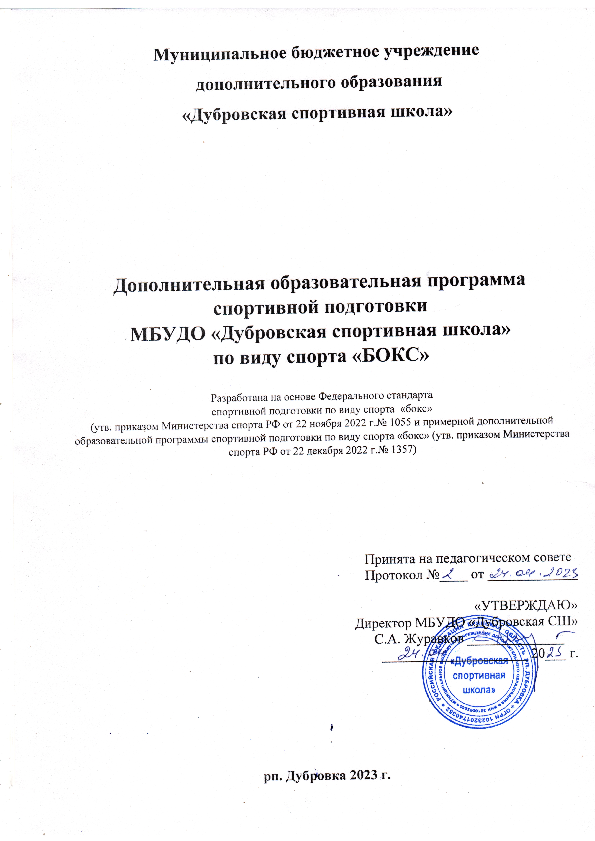 